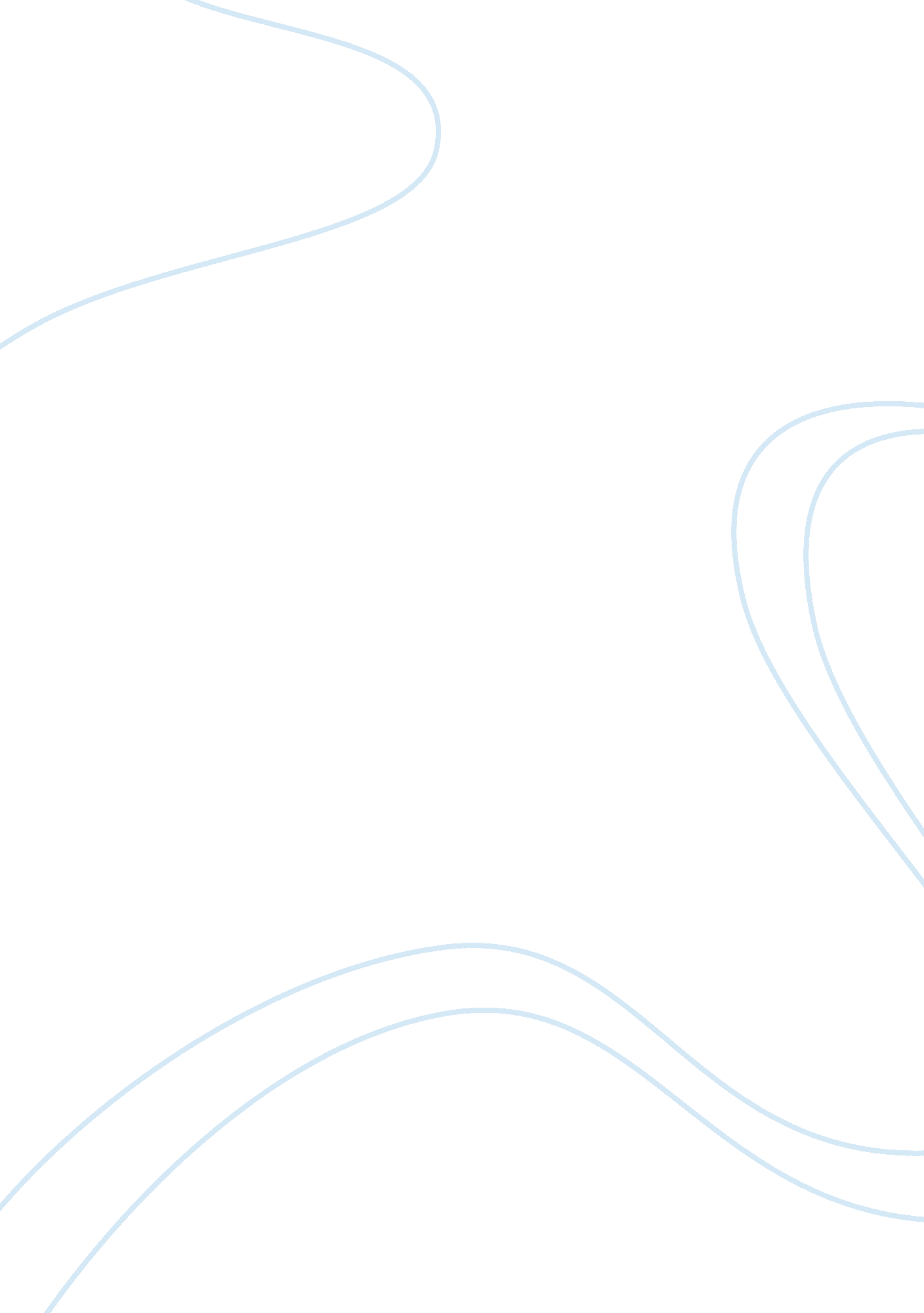 Back pain causes effects health and social care essayHealth & Medicine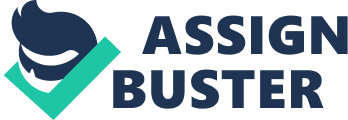 If you have back hurting, you are non entirely. Millions of people every twenty-four hours are enduring with different types and grades of back hurting that interferes with work, everyday day-to-day activities, or diversion. Back hurting is rather common today as it has become ordinary like if you are enduring from common cold, but we need to cognize about the causes of back hurting to pass over out the job from its roots. Back hurting makes the individual really compromising as the victim has to curtail his actions. It hampers the normal life and it is besides really frustrating. There are several causes of back hurting which are similar in symptoms to each other but a infinitesimal analysis can assist you to understand the type of back hurting you are enduring from. The cause of back hurting can be for many grounds ; overexertion of motion and activities that leads to twist or strive, trauma to the dorsum, fleshiness, weight addition during gestation, some businesss and degenerative diseases such as arthritis or osteoporosis. Symptoms may run from musculus aching to hiting or knifing hurting, limited flexibleness or scope of gesture, or an inability to stand directly. Trouble can be fixed at the right clip if we understand the existent cause of the job. Ignorance makes the job all the really terrible as back hurting should ne'er be ignored. Back Pain Causes and Effectss Our spinal cord at the dorsum is a complex construction. It is composed of 33 vertebras and more than 30 musculuss. It has a batch of ligaments, inter-verbal phonograph record and multiple articulations. The complex construction of lower dorsum means that even little sums of harm to any portion of the lumbar part can do a batch of hurting and discomfort. The lower back, serves a figure of of import maps for the human organic structure. These maps include structural support, motion, and protection of certain organic structure tissues. When we stand, the lower dorsum is working to keep most of the weight of the organic structure. When we bend, extend or rotate at the waist, the lower dorsum is involved in the motion. Therefore, hurt to the constructions of import for weight bearing, such as the bony spinal column, musculuss, sinews, and ligaments, frequently can be detected when the organic structure is standing erect or used in assorted motions. Deyo RA and Tsui-Wu YJ, ( 1987 ) said that, `` Back hurting is one of the most common jobs impacting all people and it is the largest cause of work-related absence. It can come on all of a sudden or bit by bit and may impact anyone, irrespective of age, but it is more common in people who are between 35 and 55 old ages of age '' ( p. 264 ) . While it is clear that most people will see back hurting in their life, it is non ever clear why. aa‚¬A“ In day-to-day life low back hurting is characterized by the fact that it comes and goes with a changing figure of backslidings and hurting strength. Time periods of betterment frequently slide into each other, sometimes with episodes of acute exasperation '' ( Ahn NU, Buchowski JM, Garret ES, Sieber AN, Kostuik JP, 2000, p. 1515 ) . The causes of back hurting scope from musculus strains and ligament sprains, to joint jobs and slipped phonograph record, to hapless position and heavy lifting. Other hazard factors are related to lifestyle, for illustration smoke, considerable corpulence, writhing, humdrum work, quiver of the whole organic structure, and dissatisfaction at work. Everyone 's dorsum hurting is different and it is frequently difficult to nail precisely what causes the hurting. The common cause of back strivings is due to assorted musculus strains or sprains. A low back musculus strain occurs when the musculus fibres are abnormally stretched or torn. A lumbar sprain occurs when the ligaments are torn from their fond regards. These musculuss, ligaments, and castanetss all work together to supply control and strength for about all activities. When the lumbar spinal column is strained or sprained, redness of the soft-tissues is consequences. For this ground, the lumbar spinal column is prone to injury, and when an hurt has been sustained, we are prevented from executing many activities. Peoples are frequently surprised at how painful and enfeebling a lumbar strain or sprain can be. They frequently force individual to stay in bed for a twenty-four hours or two, and can do intermittent symptoms for hebdomads. Some people are wholly recovered from an episode of lumbar musculus strain or sprain within one to two hebdomads and if the hurting does non lessen after one month, so it may be advisable to see adoctor. Another common cause of back strivings is fleshiness. ``Obesityis an highly common status worldwide and it is one of several lifestyle factors that have been suspected of doing lower back hurting. From a public wellness position, it would be of import to cognize if lifestyle factors, such as bodyweight, play an of import function in its generation '' ( Leboeuf-Yde, 2000, p. 226 ) . Over the past decennary the prevalence of fleshiness has risen by 50 % , with the greatest addition in morbid or terrible fleshiness. An of import thing to observe is that the back castanetss that has to bear the weight of the whole organic structure. With all this information on the prevalence of fleshiness and associated diseases, one might infer that fleshiness can be a important beginning of back hurting. Overweight puts the back bone under much force per unit area which frequently consequences in intense back hurting and transporting excess weight will set an excess strain on the lower dorsum ; excess weight puts added force per unit area on the spinal column, which can do hurting. It has long been known that a rise in organic structure weight consequences in a geometric addition in the force per unit area on the spinal column. For those who are morbidly corpulent, the hurt to the spinal column is even greater. There are some simple things can be done to cut down back hurting that is aggravated by fleshiness. It is rather common for physicians to rede their patients to lose weight, either for the intent of cut downing back hurting or to forestall it. Yet another cause of back strivings is the business and bad position. Any business that requires the employee to take part in bending, raising, long periods of sitting or driving, such asnursing, building, mail handling, and mill work can add to the increased hazard of developing a back ailment. Chafin DB and Andersson GB ( 1991 ) said that '' In many occupations heavy or frequent lifting, forceful motion and carrying of heavy tonss complicated by awkward organic structure position are day-to-day elements of required undertakings. If the burden is excessively heavy or the frequence of raising exceeds the tolerance, hurts to the dorsum can be the effect '' . Three work-related factors are associated with increased hazard of back hurting and hurt, first factor is force. Exerting excessively much force on the dorsum may do hurt. If the occupation is physical in nature, the employee might confront hurt if he often lift or travel heavy objects. The 2nd factor is repeat which refers to the figure of times the individual execute a certain motion. Excessively repetitive undertakings can take to muscle weariness or hurt, peculiarly if they involve stretching to the bound of the scope of gesture or awkward organic structure positioning. The last factor is posture which refers to the place when posing, standing or executing a undertaking. If, for case, the individual spends most of his clip in forepart of a computing machine, he may see occasional achings and strivings from sitting still for extended periods. On norm, the organic structure can digest being in one place for about 20 proceedingss before he experience the demand to set. There for we can forestall these jobs by making regular exercising, avoiding standing or sitting for a long period of clip. For adult females, back hurting is ineluctable during gestation and most pregnant adult females will endure with back hurting during their gestation. Most of the clip the hurting in gestation is related and symptoms will lessen one time the babe has been born. The turning uterus and babe cause many alterations in the organic structure and back aching can be a side-effect of these alterations. Turning womb may besides do back hurting if it is pressing on a nervus. A difference in endocrine degrees can do musculuss and ligaments to go more relaxed, particularly during the last few months as the organic structure is acquiring ready for labour. The weight of the babe can ensue in a higher grade of curvature of the lower spinal column, intending ligaments and musculuss must accommodate and sometimes can experience strained. The Centre of gravitation will be easy altering besides, maintaining a house base with pess shoulder width apart will assist to antagonize this. The best method of forestalling back hurting during gestation is to be physically fit and active before construct occurs. Strong abdominal musculuss and a supple and flexible frame will all assist forestall general achings and strivings during gestation. When pregnant, it is of import to alter place on a regular basis and rest at frequent intervals to avoid musculus weariness and general fatigue. Furthermore, it is said that when we get old back hurting can catch us easy. For many of us, several things begin to go on to our spinal columns as we age, there is a lessening in bone strength and musculus snap and tone. The phonograph record Begin to dry out and lose flexibleness, diminishing their ability to buffer the vertebrae. This is non ever a bad thing, since phonograph record that are less full of fluid are less likely to tear. aa‚¬A“ Degenerative alterations ( including damaged phonograph record, arthritis and osteoporosis ) are, patho-anatomically, the most common lesions associated with and presumptively the most of import cause of back hurting '' ( Bogduk N, 1997 ) . Our vertebrae Begin to inspissate, and our discs start to lose wet and form, arthritis and osteoporosis may go on. As a consequence, the spinal canal becomes narrower, seting force per unit area on the spinal cord and nervus terminations and doing hurting, numbness, or failing in the organic structure, this status is called spinal stricture and it is most normally seen in older patients. We can forestall this by eating a balanced diet rich in Ca and vitamin D, weight-bearing exercisings, following a healthy life style and eventually to take medicines to better bone denseness when appropriate. In Conclusion, back hurting is non a disease but a configuration of symptoms that normally is acute and self-limited but some causes are chronic, physiological and psychological. Coping with back hurting is the biggest obstruction to betterment. Back hurting may impact the quality of life and curtail the activity and placing the cause for each instance is indispensable for bar and direction. In most instances of back pain the dorsum will mend itself, and remaining active and go oning with the usual activities will usually advance healing. The badness of back hurting does non ever correlate with the badness of the hurt or harm, but there are some things can be done to forestall low back hurting and they can fix for faster recovery. Exercise plans that include aerophilic conditioning and beef uping exercisings can assist in cut downing the return of low back hurting ; maintain the back healthy and strong. For occupational back hurting, employee demands to larn how to raise objects safely to protect his dorsum. Standing position is besides of import there for while standing the ears, shoulders, hips, and articulatio genuss should be in line with one another. Eating a alimentary diet is of import to acquire plentifulness of Ca, P, and vitamin D which may forestall osteoporosis, which can take to compaction breaks and low back pain. Finally intervention for back hurting will normally depend on the implicit in cause of the status and if the hurting still continuity is of import to seek medical advice so that a right diagnosing can be reached and appropriate intervention can be given. 